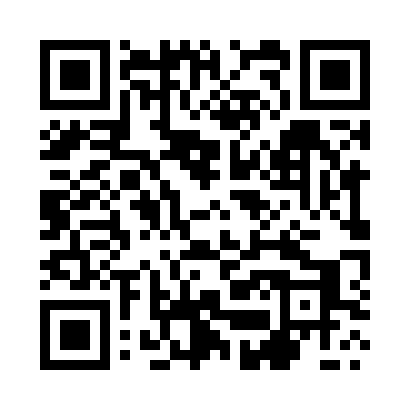 Prayer times for Biala Dolna, PolandMon 1 Apr 2024 - Tue 30 Apr 2024High Latitude Method: Angle Based RulePrayer Calculation Method: Muslim World LeagueAsar Calculation Method: HanafiPrayer times provided by https://www.salahtimes.comDateDayFajrSunriseDhuhrAsrMaghribIsha1Mon4:226:1912:475:157:179:072Tue4:196:1712:475:167:199:093Wed4:176:1412:475:177:209:114Thu4:146:1212:475:187:229:135Fri4:116:1012:465:207:249:156Sat4:086:0812:465:217:259:177Sun4:056:0612:465:227:279:208Mon4:036:0412:455:237:289:229Tue4:006:0112:455:247:309:2410Wed3:575:5912:455:257:329:2611Thu3:545:5712:455:267:339:2912Fri3:515:5512:445:277:359:3113Sat3:485:5312:445:297:379:3314Sun3:455:5112:445:307:389:3615Mon3:425:4912:445:317:409:3816Tue3:395:4612:435:327:419:4117Wed3:365:4412:435:337:439:4318Thu3:335:4212:435:347:459:4519Fri3:305:4012:435:357:469:4820Sat3:275:3812:435:367:489:5021Sun3:245:3612:425:377:509:5322Mon3:215:3412:425:387:519:5623Tue3:185:3212:425:397:539:5824Wed3:145:3012:425:407:5410:0125Thu3:115:2812:425:417:5610:0426Fri3:085:2612:415:427:5810:0627Sat3:055:2412:415:437:5910:0928Sun3:025:2212:415:448:0110:1229Mon2:585:2112:415:458:0210:1530Tue2:555:1912:415:468:0410:18